 EDENTON-CHOWAN SCHOOLS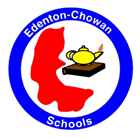 BOARD OF EDUCATIONPost Office Box 206, Edenton, NC 27932Telephone: (252) 482-4436  Fax: (252) 482-7309www.ecps.k12.nc.usRicky Browder              Jean Bunch, Vice-Chair                   Gil BurroughsPaul Clifton                   Glorious Elliott                                  Gene Jordan, ChairJoan White 2018-2019 Meeting Schedule*Central Services Conference Room406 W. Queen St. Edenton, NC  27932Regular Meeting Schedule July 10, 2018August 7, 2018September 11, 2018October 2, 2018November 6, 2018December 4, 2018January 8, 2019February 5, 2019March 5, 2019April 2, 2019May 7, 2019June 4, 2019Quarterly Meeting ScheduleOctober 22, 2018 – School Improvement Plans and Superintendent’s 2018-2019 Goal Plan – 6:30 p.m.Master Board TrainingJune 22, 2018  -  8:30 a.m. - 5:30 p.m.July 27, 2018  -  8:30 a.m. - 5:30 p.m.August 17, 2018  -  8:30 a.m. - 12:30 p.m.*All meetings will be held at 6:30 pm unless otherwise indicatedAn Equal Opportunity Employer